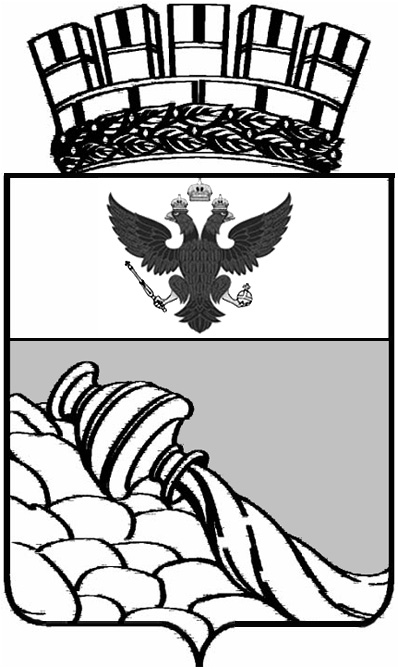 П Р И К А Зот  26.05.2015						      №    368/01-06Воронеж Об организации и проведении  выпускных вечеров в муниципальных бюджетных общеобразовательных учреждениях  городского округа город Воронеж в 2015 году   Во  исполнение  распоряжения администрации городского округа город  Воронеж  от 02  апреля  2015г. № 229-р  «Об организации и проведении выпускных вечеров  в муниципальных бюджетных общеобразовательных учреждениях городского округа город Воронеж в 2015 году» и  приказа управления  образования  и молодежной политики администрации городского округа город  Воронеж от  18.05.2015 № 337/01-06  «Об обеспечении безопасности при проведении праздника «Последний  звонок»  и выпускных вечеров в общеобразовательных учреждениях городского округа город Воронеж в 2015 году», а также  в  целях организованного проведения торжественных мероприятий     ПРИКАЗЫВАЮ:Провести торжественные акты вручения аттестатов о среднем  общем образовании и выпускные вечера во всех муниципальных бюджетных общеобразовательных учреждениях  городского округа город Воронеж   26 июня   2015 года.Утвердить график проведения выпускных вечеров в муниципальных бюджетных  общеобразовательных учреждениях (приложение 1). Утвердить график дежурства сотрудников управления  образования и молодежной политики  на своих рабочих местах  в период проведения выпускных вечеров:   с 18.00 час. 26.06. 2015    до 06.00 час.  27.06.2015  (приложение 2).Директорам муниципальных бюджетных общеобразовательных учреждений: Совместно с правоохранительными органами, МКУ «Управление по делам  гражданской обороны и чрезвычайным  ситуациям  администрации городского округа город Воронеж», департаментом   здравоохранения   Воронежской области принять меры, обеспечивающие сохранность и безопасность жизни и здоровья участников торжественных мероприятий. Организовать совместно с правоохранительными органами обследование помещений общеобразовательных учреждений на предмет выявления и устранения нарушений в инженерно-технической укрепленности и антитеррористической защищенности общеобразовательных учреждений  с применением технических средств и служебных собак.  Обследования оформить актами в установленном порядке. Упорядочить пропускной режим, исключить свободный доступ на территорию общеобразовательных учреждений посторонних лиц.  Запретить использование любой пиротехнической продукции в зданиях и на территории образовательных  учреждений   при проведении торжественных  и   развлекательных мероприятий в рамках выпускного вечера. При получении информации о фактах подготовки террористических актов в образовательных учреждениях, другой информации, представляющей оперативный интерес, обеспечить информирование правоохранительных органов и МЧС  для осуществления незамедлительной отработки помещений до начала их работы.Исключить употребление спиртных напитков на территории общеобразовательных  учреждений.Доложить об итогах проведения выпускных вечеров дежурным в отделы образования  районов  до 06.00  часов  27 июня 2015 г. Возложить персональную ответственность за жизнь и здоровье выпускников  во время организации и проведения всех мероприятий, связанных с выпуском учащихся,  в здании образовательного учреждения и вне его  на директоров  муниципальных бюджетных  общеобразовательных учреждений.6. Начальникам отделов  образования  районов  городского округа:6.1. Довести содержание данного приказа до директоров муниципальных бюджетных общеобразовательных учреждений под роспись.     6.2. Обязать ответственных лиц в отделах   образования  районов  доложить об итогах проведения выпускных вечеров дежурному  по управлению  образования и молодежной политики  до  06.00 часов 27.06.2015,   в случае  возникновения  чрезвычайных ситуаций немедленно сообщать дежурному по управлению  образования и молодежной политики  Корневу В.Т.  по телефонам: 228-31-01,  8-961-029-76-38;  заместителю руководителя управления   образования и молодежной политики  Долгих  С.С.  по телефону  8-951-568-32-12;  в экстренных случаях о чрезвычайной ситуации сообщать лично руководителю управления  образования и молодежной политики  по телефону   8-950-779-89-72;   дежурным службам:служба спасения МКУ «Управление по делам ГО и ЧС» – 255-55-99, дежурный ЕДДС – 222-33-12,помощник оперативного дежурного ЕДДС – 255-34-55. Контроль  за исполнением  данного приказа возложить на заместителя руководителя управления Долгих  С.С.    	Руководитель                                                                          К.Г. Викторов         Роженко Т.П.            228-32-26